                                          Иркутская область                                           Тулунский район                                           Администрация                                   Алгатуйского сельского поселения                                              ПОСТАНОВЛЕНИЕ«__» _____________  201_ г.                                                                                № ____с. АлгатуйОб утверждении программыкомплексного развития  транспортнойинфраструктуры  Алгатуйского  сельскогопоселения   на  2016-2025гг.»         Федеральным   законом от 29.12.2014г № 456- ФЗ  «О внесении изменений в Градостроительный кодекс Российской Федерации и отдельные законодательные акты Российской Федерации», в соответствии с пунктом 4 статьи 1 Градостроительного кодекса,  согласно  постановления  Правительства Российской Федерации от 25.12.2015года   №1440 «О разработки комплексных программ развития транспортной инфраструктуры»,  руководствуясь  ст.6 п.8   Устава   Алгатуйского  муниципального  образования.                                          ПОСТАНОВЛЯЮ: 1.  Утвердить  программу  комплексного развития  транспортной инфраструктуры                               Алгатуйского   сельского поселения     на период 2016 -2025 годы2.   Контроль  за  исполнением  настоящего постановления оставляю за собой.3.  Настоящее постановление опубликовать в газете  «Алгатуйский  вестник» и разместить на официальном сайте администрации  Алгатуйского сельского поселения   и  информационно – телекоммуникационной сети «Интернет» Глава  Алгатуйского  сельского поселения:		           В.Л. КириенкоПрограмма комплексного развития транспортной инфраструктуры Алгатуйского    сельского поселенияна период 2016 -2025 годы                                                         2016 год                                                                                                                                    Утверждено                                                                                                         Постановлением администрацииАлгатуйского сельского  поселения                                                                                  От «__»_______  2016 года №ПРОГРАММАкомплексного  развития систем транспортной инфраструктуры натерритории Алгатуйского сельского поселенияна 2016 – 2025 годы1. Паспорт программыХарактеристика существующего состояния транспортной инфраструктуры Алгатуйского  сельского  поселения.2.1. Социально — экономическое состояние Алгатуйского сельского поселения.Алгатуйское муниципальное образование  является единым экономическим, историческим, социальным, территориальным образованием, входит в состав Тулунского муниципального района Иркутской области. Алгатуйское  муниципальное  образование наделено статусом сельского поселения Законом Иркутской области «О статусе и границах муниципальных образований Тулунского района Иркутской области»  № 98-оз от 16 декабря 2004 г.Понятия «сельское поселение», «поселение», «муниципальное образование» по тексту используются в равной мере для обозначения Алгатуйского муниципального образования.Граница муниципального образования начинается в точке, находящейся на мостовом переходе автодороги «Тулун – Икей» через р. Манут, затем граница идет в юго-восточном направлении  по автодороге 10000 м, затем  поворачивает на северо-запад по границе кварталов 95, 94, 93, 92, 68, 67, 45, 44, поворачивает на запад по границе кварталов 21, 20, огибает лесной квартал 20 с запада и идет в восточном направлении по северной границе лесных кварталов 20, 21, 22, 23, 24 Икейского лесничества, выходит на ж/путь «Ст. Тулун - ст. Алгатуй», в 700 м северо-восточнее ж/д моста через р. Туба граница поворачивает на юго-восток, обходя болото слева, затем через 4500 м пересекает автодорогу и поворачивает на запад и 50 м южнее с. Мугун выходит на р. Манут. Далее граница поворачивает на юго-восток и идет в этом направлении 6000 м параллельно реке слева по границе болота, затем переходит на р. Манут и идет далее по ней вниз по течению и замыкается на исходной точке. Алгатуйское сельское поселение расположено на западе Тулунского района Иркутской области. На севере муниципальное образование граничит с Мугунским сельским поселением, востоке с Перфиловским сельским поселением, на юге и юго-западе с  Едогонским сельским поселением, на западе с Нижнебурбукским сельским поселением. В состав территории Алгатуйского муниципального образования входят земли населенного пункта село Алгатуй.Территория в границах сельского поселения – 31167 га, что составляет  2,25 % территории Тулунского района, численность населения на 01.01.2016 года - 1285 человек.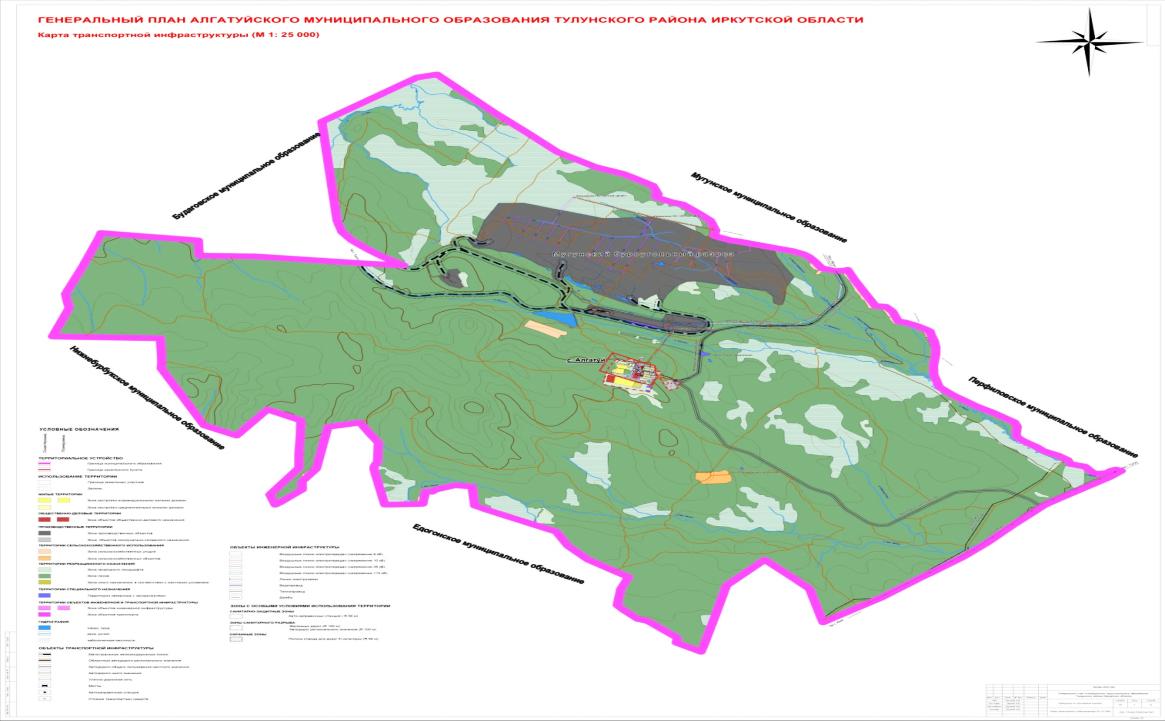 Хозяйственная сфера Алгатуйского сельского поселения представлена предприятием  и организациями с различными направлениями деятельности: сфера материального производства представлена промышленность: непроизводственная сфера деятельности охватывает здравоохранение, связь, торговлю, социальное обеспечение, образование, культуру.На территории Алгатуйского сельского поселения работают следующие предприятия и организации: Промышленное  предприятие филиал «Разрез « Тулунуголь»,  Алгатуйская средняя школа,  МДОУ детский сад «Алгатуйский», МКУК «Культурно - досуговый центр»,  Алгатуйская амбулатория,  Филиал  почта России, Филиал отделения сбербанка, семь магазинов, УК ООО «ЖКХ с. Алгатуй», УК ООО «Наш ДОМ», АЗС.2.2. Характеристика деятельности в сфере транспорта, оценка транспортного спроса.   Транспортно-экономические связи Алгатуйского сельского поселения осуществляются только автомобильным видом транспорта. Транспортные предприятия на территории поселения отсутствуют. Основным видом пассажирского транспорта поселения является автобусное сообщение. На территории поселения действуют один пассажирский автотранспортный маршрут  и служебные автобусы разреза «Тулунуголь» перевозящие только рабочих. Большинство передвижений в поселении приходится на личный транспорт и пешеходные сообщения. В основе оценки транспортного спроса лежит анализ передвижения населения к объектам тяготения. Можно выделить основные группы объектов тяготения: - объекты социально сферы;  - объекты трудовой деятельности,- узловые объекты транспортной инфраструктуры.2.3. Характеристика функционирования и показатели работы транспортной инфраструктуры по видам транспорта.      Автомобилизация поселения 274 единицы/1000человек  в 2015году) оценивается как высокий уровень (при уровне автомобилизации в Российской Федерации 270 единиц на 1000 человек), что обусловлено наличием маршрутного сообщения с г. Тулуном.  Грузовой транспорт в основном представлен тяжелой автомобильной техникой занятой на разрезе «Тулунуголь». В основе формирования улично-дорожной сети населенного пункта лежат: основная улица, второстепенные улицы, проезды, въезды, хозяйственные проезды. 2.4. Характеристика сети дорог поселения, параметры дорожного движения, оценка качества содержания дорог.  	Дорожно-транспортная сеть поселения состоит из дорог V категории, предназначенных не для скоростного движения. Большинство дорог общего пользования местного значения имеют асфальтированное и щебеночное покрытие. Содержание автомобильных дорог осуществляется подрядной организацией по муниципальному контракту. Проверка качества содержания дорог по согласованному графику, в соответствии с установленными критериями.Алгатуйское сельское поселение обладает достаточно развитой автомобильной транспортной сетью и находится относительно недалеко от города  Тулуна и областного центра г. Иркутска, что создаёт оптимальные условия для перемещения сырья и готовых товаров. Отсутствие альтернативных видов транспорта предъявляет большие требования к автомобильным дорогам. Строительства новых автомобильных дорог не производилось более 10 лет. Сохранение автодорожной инфраструктуры осуществлялось только за счет ремонта автодорог с твердым покрытием и автодорог с гравийным покрытием. В условиях ограниченного финансирования дорожных работ с каждым годом увеличивается протяженность дорог требующих ремонта.Общая протяжённость дорожной сети составляет 9511 км. Часть автодорог требует ямочного ремонта, асфальтового покрытия и отсыпки. Характеристика автомобильных дорог дана в таблице 1.Таблица 1. Характеристика автомобильных дорог2.5. Анализ состава парка транспортных средств и уровня автомобилизации сельского поселения, обеспеченность парковками (парковочными местами).                                            Автомобильный парк администрации сельского поселения состоит из легкового автомобиля Нива-Шевроле. За период 2013-2015 годы отмечается рост транспортных средств рост и уровня автомобилизации населения. Хранение транспортных средств осуществляется на придомовых территориях и авто гаражах принадлежащих собственникам.Оценка уровня автомобилизации населения на территории Алгатуйского сельского поселения	2.6. Характеристика работы транспортных средств общего пользования, включая анализ пассажиропотока. Передвижение по территории населенного пункта сельского поселения осуществляется с использованием личного транспорта либо в пешем порядке. Автобусное движение между населенным пунктом и городом организовано в соответствии с расписанием. Информация об объемах пассажирских перевозок необходимая для анализа пассажиропотока отсутствует. 2.7. Характеристика пешеходного и велосипедного передвижения. Для передвижения пешеходов предусмотрены тротуары преимущественно в асфальтовом  исполнении. В местах пересечения тротуаров с проезжей частью оборудованы нерегулируемые пешеходные переходы. Специализированные дорожки для велосипедного передвижения на территории поселения не предусмотрены. Движение велосипедистов осуществляется в соответствии с требованиями ПДД по дорогам общего пользования. 2.8. Характеристика движения грузовых транспортных средств. Транспортных организаций осуществляющих грузовые перевозки на территории сельского поселения не имеется. 2.9. Анализ уровня безопасности дорожного движения.Транспорт является источником опасности не только для пассажиров, но и для населения, проживающего в зонах транспортных автомагистралей, железнодорожных путей, поскольку по ним транспортируются легковоспламеняющиеся, химические, горючие, взрывоопасные и другие вещества. Аварии на автомобильном транспорте при перевозке опасных грузов с выбросом (выливом) опасных химических веществ, взрывом горючих жидкостей и сжиженных газов возможны.На территории Алгатуйского сельского поселения железнодорожный транспорт представлен ответвлением от Транссибирской железнодорожной магистрали, Восточно-Сибирской железной дорогой (ВСЖД) - филиала ОАО «Российские железные дороги», подходящей к разрезу «Тулунуголь» и прилегающей к нему промышленной зоне. На железнодорожной ветке располагается станция Алгатуй, от которой так же идёт ответвление на щебеночный карьер, расположенный в Будаговском муниципальном образовании.Из всех источников опасности на автомобильном транспорте большую угрозу для населения представляют дорожно-транспортные происшествия. Основная часть происшествий происходит из-за нарушения правил дорожного движения, превышения скоростного режима и неудовлетворительного качества дорожных покрытий.Крупными авариями на автотранспорте могут быть дорожно-транспортные аварии с участием пассажирских автобусов и частных автомашин с числом пострадавших и погибших 5 человек.Ситуация, связанная с аварийностью на транспорте, неизменно сохраняет актуальность в связи с несоответствием дорожно-транспортной инфраструктуры потребностям участников дорожного движения, их низкой дисциплиной, а также недостаточной эффективности, функционирования системы обеспечения безопасности дорожного движения. В настоящее время решение проблемы обеспечения безопасности дорожного движения является одной из важнейших задач. По итогам 2015 года на территории Алгатуйского сельского поселения не зарегистрировано. Для эффективного решения проблем, связанных с дорожно-транспортной аварийностью, непрерывно обеспечивать системный подход к реализации мероприятий по повышению безопасности дорожного движения.Таблица 2. Оценка дорожной ситуации2.10. Оценка уровня негативного воздействия транспортной инфраструктуры на окружающую среду, безопасность и здоровье человека.Рассмотрим характерные факторы, неблагоприятно влияющие на окружающую среду и здоровье.Загрязнение атмосферы. Выброс в воздух дыма и газообразных загрязняющих веществ (диоксин азота и серы, озон) приводят не только к загрязнению атмосферы, но и к вредным проявлениям для здоровья, особенно к респираторным  аллергическим заболеваниям.Воздействие шума. Приблизительно 30% населения России подвергается воздействию шума от автомобильного транспорта с уровнем выше 55дБ.  Это приводит к росту сердечнососудистых и эндокринных заболеваний. Воздействие шума влияет на познавательные способности людей, вызывает раздражительность.  Учитывая сложившуюся планировочную структуру сельского поселения и характер дорожно-транспортной сети, отсутствие дорог с интенсивным движением в районах жилой застройки, можно сделать вывод  о сравнительно благополучной экологической ситуации в части воздействия транспортной инфраструктуры на окружающую среду, безопасность и здоровье человека.2.11. Характеристика существующих условий и перспектив развития и размещения транспортной инфраструктуры поселения. Технико-экономические показатели генерального плана Алгатуйского сельского поселения  2.12. Оценка нормативно-правовой базы, необходимой для функционирования и развития транспортной системы поселения.Основными  документами,  определяющими порядок функционирования и развития транспортной инфраструктуры являются:1. Градостроительный кодекс РФ от 29.12.2004г. №190-ФЗ (ред. от 30.12.2015г.);2. Федеральный закон от 08.11.2007г. №257-ФЗ (ред. от 15.02.2016г) «Об автомобильных дорогах и о дорожной деятельности в РФ и о внесении изменений в отдельные законодательные акты Российской Федерации»;3. Федеральный закон от 10.12.1995г. №196-ФЗ (ред. от 28.11.2015г.) «О безопасности дорожного движения»;4. Постановление Правительства РФ от 23.10.1993г. №1090 (ред. от 21.01.2016г) «О правилах дорожного движения»;5. Постановление Правительства РФ от 25.12.2015г. №1440 «Об утверждении требований к программам комплексного развития транспортной инфраструктуры поселений, городских округов»;6. Генеральный план Алгатуйского сельского поселения, утвержден решением собрания депутатов Алгатуйского муниципального образования от 20.12.2013г. № 27;Нормативно-правовая база необходимая для функционирования и развития транспортной инфраструктуры сформирована.Прогноз транспортного спроса, изменение объемов и характера передвижения населения и перевозок грузов на территории поселения.3.1. Прогноз социально-экономического и градостроительного развития поселения.В период реализации программы прогнозируется тенденция небольшого роста численности населения, обусловленная созданием комфортных социальных условий для проживания граждан, в том числе молодых семей, что в свою очередь будет способствовать восстановлению процессов естественного прироста населения.На территории Алгатуйского сельского поселения расположен один населенный пункт, в котором проживают 1283 человека, в том числе: трудоспособного возраста – 707 человек, дети до 18-летнего возраста – 252 человек.Динамика роста населения приведена в таблице 3.Таблица 3.Динамика роста населенияПричинами роста численности населения являются многие факторы, в том числе положительные  показатели миграционного прироста, удобное расположение вблизи центра.Из большего числа нормативных критериев (обеспеченность школой, детским дошкольным учреждением, инженерными сетями, дорогами и др.) наиболее приоритетным является обеспеченность жителей жильём, состоянием дорог.  Общая жилая площадь в Алгатуйском сельском поселении составляет 25425м2, ветхого жилья нет. В настоящее время обеспеченность общей площадью по Алгатуйскому сельскому поселению  равен  20м2/чел.Население Алгатуйского сельского поселения, в основном, имеет благоприятные условия проживания по параметрам жилищной обеспеченности. Поэтому приоритетной задачей жилищного строительства на расчетный срок является создание комфортных условий с точки зрения обеспеченности современным инженерным оборудованием.В концепции территориального планирования Алгатуйского сельского поселения предусмотрено увеличение обеспеченности общей площади на 1-ую очередь строительства до 30 м2 на одного жителя.Решение этих задач возможно при увеличении объёмов строительства жилья за счёт всех источников финансирования. Всё это потребует большой работы по привлечению инвесторов к реализации этой программы.ТЕХНИКО-ЭКОНОМИЧЕСКИЕ ПОКАЗАТЕЛИ ГЕНЕРАЛЬНОГО ПЛАНААЛГАТУЙСКОГО СЕЛЬСКОГО ПОСЕЛЕНИЯ     3.2. Прогноз транспортного спроса поселения, объемов и характера передвижения населения и перевозок грузов по видам транспорта, имеющегося на территории поселения. С учетом сложившейся экономической ситуации, характер и объемы передвижения населения и перевозки грузов практически не изменяются.3.3. Прогноз развития транспортно инфраструктуры по видам транспорта.В период реализации Программы транспортная инфраструктура по видам транспорта не перетерпит существенных изменений. Основным видом транспорта остается автомобильный. Транспортная связь с районным, областным и населенными пунктами будет осуществляться общественным транспортом (автобусное сообщение), внутри населенных пунктов личным транспортом и пешеходное сообщение. Для целей обслуживания действующих производственных предприятий сохраняется использование грузового транспорта.3.4. Прогноз развития дорожной сети поселения.Основными направлениями развития  дорожной сети поселения в период реализации Программы будет являться сохранение протяженности, соответствующим нормативным требованиям, автомобильных дорог общего пользования за счет ремонта и капитального ремонта  автомобильных дорог, поддержание автомобильных дорог на уровне соответствующем категории дороги, путем нормативного содержания дорог, повышения качества и безопасности дорожной сети.3.5. Прогноз уровня автомобилизации, параметров дорожного движения.При сохранившейся тенденции к увеличению уровня автомобилизации населения, с учетом прогнозируемого увеличения количества транспортных средств, без изменения пропускной способности дорог, предполагается повышение интенсивности движения по основным направлениям к объектам тяготения.Прогноз изменения уровня автомобилизации и количества автомобилей у населения на территории  Алгатуйского сельского поселения3.6. Прогноз показателей безопасности дорожного движения. Предполагается незначительный рост аварийности. Это связано с увеличением парка автотранспортных средств и неисполнением участниками дорожного движения правил дорожного движения.Факторами, влияющими на снижение аварийности станут обеспечение контроля за выполнением мероприятий по обеспечению безопасности дорожного движения, развитие систем видеофиксации  нарушений правил дорожного движения, развитие целевой системы воспитания и обучения детей безопасному поведению на улицах и дорогах, проведение разъяснительной и предупредительно- профилактической работы среди населения по вопросам обеспечения безопасности дорожного движения с использованием СМИ.3.7. Прогноз негативного воздействия транспортной инфраструктуры на окружающую среду и здоровье человека.В период действия Программы, не предполагается изменения центров транспортного тяготения, структуры, маршрутов и объемов грузовых и пассажирских перевозок. Причиной увеличения негативного воздействия на окружающую среду и здоровье населения, станет рост автомобилизации населения в совокупности с ростом его численности в связи с чем, усилится загрязнение атмосферы выбросами в воздух дыма и газообразных загрязняющих веществ и увеличением воздействия шума на здоровье человека.4. Принципиальные варианты развития транспортной инфраструктуры и их укрупненную оценку по целевым показателям (индикаторам) развития транспортной  инфраструктуры с последующим выбором предлагаемого к реализации варианта.Автомобильные дороги подвержены влиянию природной окружающей среды, хозяйственной деятельности человека и постоянному воздействию транспортных средств, в результате чего меняется технико - эксплутационное состояние дорог. Состояние сети дорог определяется своевременностью, полнотой и качеством выполнения работ по содержанию, ремонту капитальному ремонту и зависит напрямую от объемов финансирования. В условиях, когда объем инвестиций в дорожной комплекс является явно недостаточным, а рост уровня автомобилизации значительно опережает темпы роста развития дорожной инфраструктуры на первый план выходят работы по содержанию и эксплуатации дорог.  Поэтому в Программе выбирается вариант качественного содержания и капитального ремонта дорог.Перечень мероприятий (инвестиционных проектов) по проектированию, строительству, реконструкции объектов транспортной инфраструктуры.5.1.С учетом сложившейся экономической ситуацией, мероприятия по развитию транспортной инфраструктуры по видам транспорта, по развитию транспорта общего пользования, созданию транспортно-пересадочных узлов, по развитию инфраструктуры для легкового автомобильного транспорта, включая развитие единого парковочного пространства, по развитию пешеходного и велосипедного передвижения, по развитию инфраструктуры для грузового транспорта, транспортных средств коммунальных и дорожных служб в период реализации Программы не предусматриваются.5.2 Мероприятия по развитию сети дорог поселения.В целях  повышения качественного уровня дорожной сети сельского поселения, снижения уровня аварийности, связанной с состоянием дорожного покрытия и доступности к центрам тяготения и территориям перспективной застройки предлагается в период действия Программы реализовать следующий комплекс мероприятий по развитию дорог поселения:ПЕРЕЧЕНЬпрограммных мероприятий Программы комплексного развития систем транспортной инфраструктуры на территории Алгатуйского сельского поселения на 2016 – 2025 годы6. Предложения по инвестиционным преобразованиям, совершенствованию правового и информационного обеспечения деятельности в сфере проектирования, строительства, реконструкции объектов транспортной инфраструктуры на территории поселения.В рамках реализации настоящей Программы не предполагается проведение институциональных преобразований, структуры управления и взаимосвязей при осуществлении деятельности в сфере проектирования, строительства и реконструкции объектов транспортной инфраструктуры. Нормативно-правовая база для Программы сформирована и не изменяется.Наименование программыПрограмма «комплексного развития систем транспортной инфраструктуры на территории  Алгатуйского сельского поселения   на 2016-2025 годы (далее – Программа)Основания для разработки программыФедеральный закон от 29.12.2014 N 456-ФЗ "О внесении изменений в Градостроительный кодекс Российской Федерации и отдельные законодательные акты Российской Федерации", Федеральный закон от 06 октября 2003 года № 131-ФЗ «Об общих принципах организации местного самоуправления в Российской Федерации»,  Постановление Правительства РФ от 1 октября 2015 г. N 1050 "Об утверждении требований к программам комплексного развития социальной инфраструктуры поселений, городских округов»,  Устав  Алгатуйского сельского поселения, Постановление администрации Алгатуйского сельского поселения от «__»_______2016 г. №__  «О разработке программы комплексного развития транспортной инфраструктуры Алгатуйского сельского поселения», Генеральный план Алгатуйского сельского поселения.ЗаказчикпрограммыАдминистрация  Алгатуйского сельского поселения,     адрес: 665229 Иркутская  обл. Тулунский  р-н, с. Алгатуй, ул. Солнечная,  16Исполнители программыСпециалист администрации Алгатуйского  сельского  поселения Цель программыКомплексное развитие транспортной инфраструктуры Алгатуйского сельского поселенияЗадачи программы- безопасность, качество  и эффективность транспортного обслуживания населения, юридических лиц и индивидуальных предпринимателей сельского поселения;                                                                          - доступность объектов транспортной инфраструктуры  для населения и субъектов экономической деятельности в соответствии с нормативами градостроительного проектирования сельского поселения;                                                                                          -эффективность функционирования действующей транспортной инфраструктуры.Целевые показатели (индикаторы) программы- снижение удельного веса дорог, нуждающихся в капитальном ремонте (реконструкции);                                    - увеличение протяженности дорог с твердым покрытием;- достижение расчетного уровня обеспеченности населения услугами транспортной инфраструктуры. Сроки и этапы реализации программы  2016 – 2025  годыУкрупненное описание запланированных мероприятий программы-   разработка проектно-сметной документации;                                           -   реконструкция существующих дорог;                                                 -   ремонт и капитальный ремонт дорог.                                                                           Объемы и источники финансирования программы                                       Источники финансирования:-  средства местного бюджета:2016 г. –  591,5  тыс. руб.2017г.  –  392,02018г.  -   300,02019г.  –  300,02020г.  -   285,02021г  -    300,002022г –    293.002023г. -    250,002024г. -    250,002025г. -    251,00 Средства местного бюджета на 2017- 2025 годы уточняются при формировании бюджета на очередной финансовый год.Ожидаемые результаты  реализации Программы-повышение качества, эффективности  и доступности транспортного обслуживания населения  и субъектов экономической деятельности сельского поселения;                                    -обеспечение надежности и безопасности системы транспортной инфраструктуры.№п/пНаименование автомобильной дорогиТех.КатПротяж.мВ том числе по типу покрытия,  мет.В том числе по типу покрытия,  мет.В том числе по типу покрытия,  мет.В том числе по типу покрытия,  мет.В том числе по типу покрытия,  мет.В том числе по типу покрытия,  мет.№п/пНаименование автомобильной дорогиТех.КатПротяж.мГравпок.Гравпок.Асфальт/бетонПереходПереходГрунтов.Дороги местного значения1Въезд в село ул. Центральная,   до пересечение домов  2и 4 ул. Лесная V1340--1340---2От  дома №1 по ул. Школьная,  до  ул. Школьная 12.14 до школыV710--710---3Ул. Таежная от объездной №1, до Таежная 15V420420420----4Ул. Шахтерская  от объездной №1, до Шахтерская 17V425425425----5Ул. Березовая  от  дома №2, до дома №16V485485485----6Ул. Горная  от объездной №2, до дома № 17V536536536----7Ул. Лесная от угла дома №2, через внутренний дворик, возле дома №4V495495495----8Ул. Северная от угла дома № 4, до окончания улицыV505505505----9Ул. Саянская  от дома № 2, до угла домаV905--905---10Ул. Солнечная от объездной № 1, до переулкаV740--740---11Объездная №1 въезд в село , до начало улицы БерезовойV1120420420700---12Объездная № 2 перекресток ул. Центральной, до ул. БерезовойV780780780----13Въезд на участок БРУ №1V200-----20014Въезд на участок БРУ №2V100-----10015Въезд на водозаборV150-----15016Выезд отметка «Алгатуй»   отметка «Промплощадка»    АлгатуйV600--600--Итого дорог местного значения9511406640664995--450№Показатели2013 год (факт)2014 год (факт)2015 год (факт)1Общая численность населения, тыс. чел.1318128612832Количество автомобилей у населения, ед.2452602743Уровень автомобилизации населения, ед./1000 чел.185202213№ п/пПараметрыГодГодГод№ п/пПараметры2013201420151.Количество аварий 0002.Количество зарегистрированных транспортных средств245260274ПоказателиЕдиница измеренияСовременное состояние Первая очередь строительстваРасчётный срокТранспортная инфраструктураТранспортная инфраструктураТранспортная инфраструктураТранспортная инфраструктураТранспортная инфраструктураПротяженность дорог, в том числе:м          9511-9511-общего пользования муниципального значениям9511-9511-общего пользования областного значениям0 00-общего пользования федерального значениям000№п/пНаименование20122013201420151256781.Число родившихся141410112.Число родившихся на 100 чел.0,140,140,100,113.Число умерших3162164.Число умерших на 100 чел.0,030,160,210,115.Естественный прирост+11-2-11+5№п/пПоказателиЕдиница измеренияСовремен-ное состояние на 2015г.Первая очередь строитель-стваРасчетный срок1234561Территорияга  31167    31167    311671.1Общая площадь земель сельского поселения в установленных границахга    166,1166,1166,11.12Населениечел2.1Численность населения с учетом подчиненных административно –территориальных образованийчел.1283128312833Объекты социального и культурно-бытового обслуживания населения3.1Детские дошкольные учреждениямест6065653.2Общеобразовательные школыучащихся1576506503.3Амбулаторияпосещений в смену/чел.42/142/142/13.4Предприятия розничной торговли (частные)кв.м1752,361752,361752,363.5Учреждения культуры и искусствапосадочных мест4040403.6Физкультурно-спортивные сооруженияштСпортзал2Спортзал2Спортзал23.7Прочие объекты социального и культурно-бытового обслуживания населения   3.7-Предприятие общественного питания(школа, столовая разреза)мест-  столовая400  столовая4003.7-библиотекашт1113.7-почташт.1113.7 Спортивный  комплекс  шт.1114Транспортная инфраструктура4.1Протяженность дорогм9511951195114.1-общего пользования муниципального значениякм9511951195115Инженерная инфраструктура и благоустройство территории5.1Водоснабжение:5.1.1Водопотребление,  всегов том числе:Тыс. куб м/сут.0,1950,1950,1955.1.1-на хозяйственно-питьевые нуждыТыс.куб м/сут.0,1640,1640,1645.1.1-на производственные нуждыТыс.куб м/сут.0,0310,0310,0315.1.2Производительность подземных водозаборных сооружений(исключая колодцы)куб.м/сутНет данных5.1.3Среднесуточное водопотребление на 1чел.л/сут.на чел.1941941945.1.4Протяженность сетейм11392113925.2Канализациям6111,136113,135.2.1Общее поступление сточных вод, всегов том числе:Тыс. куб м/сут.--0,345.2.1-хозяйственно-бытовые сточные водыТыс.куб м/сут.-0,305.2.1-производственные сточные водыкуб м/сут.-49,260,045.2.2Производительность очистных сооружений канализации:куб м/сут0,215.3Электроснабжение, протяженность сетей 10кВкм 3,95.3.1Потребность электроэнергии, всегомлн.кВт ч/год2066,85.3.2Потребление электроэнергии на 1чел. в годкВт ч/часНет данных5.4Теплоснабжение5.4.1Производительность централизованных источников теплоснабжения, всегоГкал/год18059,6518059,65 5.4.2Протяженность сетейм55755575№Показатели2016 год (прогноз)2017 год (прогноз)2018 год (прогноз)2019 год (прогноз)2020 год (прогноз)1Общая численность населения, тыс. чел.129313001305130513102Количество автомобилей у населения, ед.2742802802802803Уровень автомобилизации населения, ед./1000 чел.212215215215214№ п/пНаименование программыСроки реализацииОбъем финансирования, тыс. руб.Ответственный за реализацию мероприятияВъезд в село ул. Центральная,   до пересечение домов  2 и 4 ул. Лесная 2016591,5администрация  сельского поселенияОт  дома №1 по ул. Школьная,  до  ул. Школьная 12.14 до школы        2017 46администрация  сельского поселенияУл. Таежная от объездной №1, до Таежная 152017 46администрация  сельского поселенияУл. Шахтерская  от объездной №1, до Шахтерская 172018150администрация  сельского поселенияУл. Березовая  от  дома № 2, до дома №162019100администрация  сельского поселенияУл. Горная  от объездной №2, до дома № 172019100администрация  сельского поселенияУл. Лесная от угла дома №2, через внутренний дворик, возле дома №42020285администрация  сельского поселенияУл. Северная от угла дома № 4, до окончания улицы        2019100администрация  сельского поселения Ул. Саянская  от дома № 2, до угла дома202195администрация  сельского поселения Ул. Солнечная от объездной № 1, до переулка202185администрация   сельского поселения Объездная №1 въезд в село, до начало улицы Березовой2021120администрация   сельского поселения Объездная № 2 перекресток ул. Центральной, до ул. Березовой2022293администрация  сельского поселения Въезд на участок  БРУ №1201850администрация  сельского поселения Въезд на участок  БРУ №2201850администрация  сельского поселения  Въезд на водозабор201800администрация  сельского поселенияВыезд отметка  «Алгатуй»   отметка   «Промплощадка»    Алгатуй2023250администрация  сельского поселенияСтроительство дороги по  ул. Победа2017     300администрация  сельского поселенияСтроительство от перекрестка ул. Лесная до БМК2024250администрация  сельского поселенияОт дома №1ул. Центральная до дома №1 ул. Саянская2025251администрация  сельского поселения